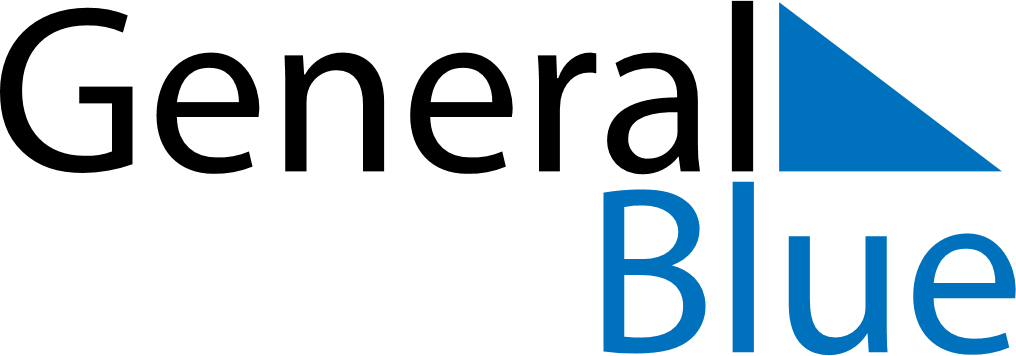 2020 2020 2020 2020 2020 2020 2020 FEBRUARYMondayTuesdayWednesdayThursdayFridaySaturdaySundayFEBRUARY12FEBRUARY3456789FEBRUARY10111213141516FEBRUARY17181920212223FEBRUARY242526272829MY NOTES